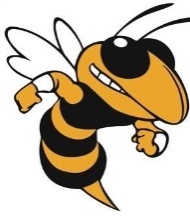 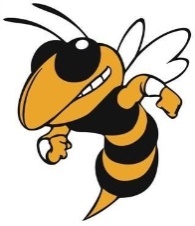 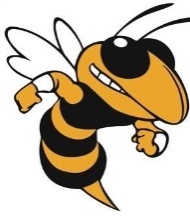 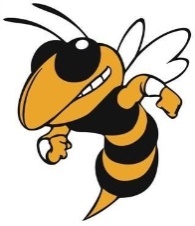 Superintendent, Carey Johnson cjohnson@hardeman.k12.mo.us Principal, Kristy Forrester kforrester@hardeman.k12.mo.usAdministrative Assistant, Rayetta Leimkuehler rleimkuehler@hardeman.k12.mo.usApril 11, 2024			Parents & Guardians:Quick reminder that MAP testing is April 15th thru April 26th for 3rd through 8th graders.  Be sure your kiddos are well rested and have a good breakfast so they can be focused each morning for testing.As communicated earlier, the MAP Activity on Friday, April 19th is for all students to go bowling at Holiday Lanes in Marshall, MO after lunch.  Hardeman buses will leave school about 12:30 and we will return by 3 pm.  Again, the bowling alley will have the concessions stand open and student’s that bring their own money will be responsible for it. It has also been decided that for the MAP Activity on Friday, April 26th PreK-8th will head to Arrow Rock for an afternoon of fun after 3rd-8th run the mile.  This is obviously, only if the weather permits! Hardeman buses will leave school after lunch about 12:45 and return by 3 pm.Please fill out and return by Wednesday, April 17th the bottom portion of this letter with permission for your child or children to participate in both Friday MAP activities.  Students not participating will stay at school with a certified staff member and do class work provided by their homeroom teacher.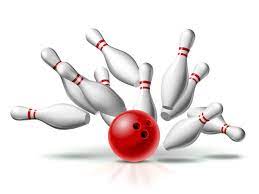 If you have any questions, please call me at the school at the number above.Thank You, Mrs. DealYES, my child/children ____________________________________ has permission to participate in both Friday MAP Activities-April 19th bowling in Marshall and April 26th playing and running in Arrow Rock Park.NO, my child/children_______________________________________ DO NOT have permission to participate in both Friday MAP Activities. I would rather they stay at school with a certified staff member and do class work provided by their homeroom teacher.Signed ________________________________________     Dated________________